Сценарий праздника "Первый звонок"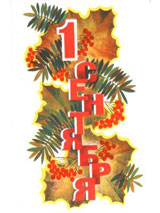 
Участники мероприятия: учащиеся 1 – 11 классов, педагоги, родители. 

Задачи: развитие нравственных, духовных качеств  школьников;формирование умений общаться;воспитание чувства дружбы и товарищества;
Подготовительная работа: 
Подбор музыкального сопровождения, стихов, сценок к празднику. Разучивание с учащимися стихов и песен. Оформление сцены/школьной площадки. 

Необходимое оборудование: звукопроизводящая аппаратура, шнуры;микрофоны;СD-диски /аудиокассеты с фонограммами песен;колокольчик;воздушные шары;открытки и подарки для первоклассников;плакаты для оформления "Здравствуй, школа!"
При хорошей погоде праздник проводится на улице. До начала праздника звучат фонограммы детских песен о школе, о дружбе. 

Ход мероприятия: Ученикам.
Я люблю вас, трудяжек, зануд и лентяев,
Хоть немало, признаюсь, терпеть довелось!
Я люблю вас, настырных, порою отчаянных,
Доводящих меня до мучений, до слёз.

Вы сейчас не поймёте, как ночью бессонной, 
Не успев отдохнуть от забот и тревог, 
С вами мысленно я, неустанно, упорно,
О премудростях жизни продолжаю урок.

Все уроки, как люди, похожи и разны, 
Если к ним приглядеться с различных сторон:
Ведь бывают уроки, как радостный праздник,
А бывают они, как мучительный сон.

Но когда расцветут ваши милые лица 
И живым любопытством глаза озарит, 
И в десятках голов моя мысль шевелится, 
и в десятках сердец моё сердце стучит,

Я готова опять к напряжённости буден,
Чтоб мечтать и творить, и работать, горя…
Я приветствую вас, мои юные люди,
В этот радостный день, первый день сентября! 
В. Троицкий, Т. Костикова.1 вед.  Доброе утро, девчонки и мальчишки! 2 вед. Доброе утро, дорогие родители, гости! 1вед.  Доброе утро, наши милые учителя! 2 вед. Вот и закончилось веселое лето, а вместе с ним умчались такие короткие летние каникулы. Сегодня – начало нового учебного года. Сегодня день встречи школьных друзей после долгой разлуки. 
1 вед.  Мы рады приветствовать всех собравшихся, ведь  1 сентября - необычный день. Это праздник знаний. И приметы его необычны: 
2 вед.   Море цветов, 
1  вед.  Живописные краски осени, 
2 вед.   Детский смех, 
1  вед.  Приподнятое настроение. 
2 вед.  И радостное ощущение Вместе: Нового учебного года. 1-й : Начинаем праздник мы, 
Которого всё лето ждут 
Праздник Первого звонка 
В этом учебном году! 2-й:    Если ты с утра проснулся 
И увидел за окном: 
Все нарядны и с цветами, 
И веселья полон дом, 3-й: Если видишь - по дороге 
Много школьников идет, 
Значит, наступила осень, Вместе:  Наступил учебный год.4-й: В первый день осенний,Ясный, золотой,
        Школа, мы так рады
        Встретиться с тобой! 1-й : В ней что-то от яркого зрелища
          И от партийного съезда.2-й: В ней что-то есть и от Кембриджа,
        А что-то и от ликбеза.3-й: В ней что- то от красного перца, 
        А что-то от рок-н-ролла.4-й : Она как кусочек сердца, 
         А может быть, валидола?1-й : Она- это смесь науки,        Театра, стихов и  футбола.
2-й : Скажите, люди, что это? Вместе: Конечно же, наша школа!
1 вед.  Сегодня последнее Первое сентября в родной школе для одиннадцатиклассников и первый незабываемый праздник самых юных учеников - первоклассников! 1 вед. На улице нашей светлеют каштаны,Село уж  проснулась от гомона птиц.На улице нашей пока еще рано,Но тянется к школе шлейф учениц.2 вед. За спинами ранцы и банты в косичках,Под горлышко – воротничок белоснежный,А их обгоняют мальчишки привычно,Шутя и играя, смеясь безмятежно.1 вед. А мне, уж позвольте, сейчас  обратитьсяК тем, кто лишь начинает учиться.Мы на линейку их приглашаем,Аплодисментами дружно встречаем!(Звучит мелодия «Первоклассник»), на фоне слова:2 вед.  Нарядные, парадные, такие ненаглядные,Причесанные, с бантиками девочки идут.1 вед.  И мальчики отличные, такие симпатичные, Такие аккуратные в руках цветы несут.2 вед.  Все – бывшие проказники, сегодня  - первоклассники,1 вед.  Сегодня – все хорошие. Вместе:  Их в нашей школе ждут!2 вед. Приветствуем наших первоклассников и их первую учительницу Волкову Светлану Алексеевну! Именно для них сегодня будет звучать первый в их жизни школьный звонок!1 вед.  Вот теперь, когда все в сборе, линейку, посвященную празднику  Первого звонка, считать открытой.2 вед.  Под звуки гимна Российской Федерации стоять смирно!(Звучит Гимн РФ)1 вед.  Дни школьной жизни - радость удивленья 
Им нет цены, и опыт их велик. 
Они - исток, начало становленья 
Твоей судьбы грядущей, ученик! 
2 вед.  Предстоит узнать вам очень много, 
Жизнь не вспять стремиться, а вперед, 
Мимо школы, ни одна дорога, 
Ни одна тропинка не пройдет. 
1 вед.  Школьная страна откроет двери, 
Пора, друзья, нам праздник продолжать!
А для начала да-да,  сама директор школы 
С чудесным праздником вас будет поздравлять!
2 вед.  Слово предоставляется директору МКОУ «Высокинская СОШ»  Марии Ивановне Гошковой.1 вед.  Уже земля сменила платье, 
Надела праздничный наряд. 
Сегодня праздник! Школьный праздник 
По всей стране у всех ребят! 2 вед.  И поздравить с этим замечательным праздником вас спешит представитель отдела образования _______________1 вед.  Хоть солнцем лето нас так дразнит, 
Уже звонок с утра зовёт. 
И будет длиться школьный праздник 
Не целый день, а целый год! 2 вед.  Со словами поздравления  к вам обращается глава Высокинского сельского поселения Волков Николай Егорович.
1 вед.  Дорогие первоклассники! Не всё сказанное здесь останется у вас в памяти. Но тот человек, который в первый раз поведёт вас по трудной дороге учения, будет дорог всегда. Эта ваша первая учительница. 
2 вед:   Теперь у каждого из васЕсть та, что ежедневно в классС улыбкой будет приходить,Чтоб вас лелеять и любить.Чтоб нос кому-то вытирать,Учить писать, решать, читать.Ребята, говорим вам прямо:Светлана  АлексеевнаВам теперь как вторая мама. ( Слово первой учительнице Волковой С.А.) 
2 вед.  Итак, друзья! В нашу школьную дружную семью вливается 16 неугомонных мальчишек и девчонок. Наступает самый торжественный момент – мы предоставляем слово самым главным виновникам нашего торжества - первоклассникам! 
1 вед.  Улыбнитесь, мамы, папы,Минута важная у нас.Поведать свету по секретуО чем-то хочет 1-ый класс.(Выступление первоклассников)Сценка. Из рядов первоклассников к микрофону пробирается Незнайка. Он весь обвешан сумками и портфелями.Незнайка. Разойдитесь! Расступитесь! Дайте пролезть, в конце концов!Незнайка доходит до ведущих, ставит портфели и сумки на асфальт, вытирает лоб рукавом.Незнайка.  Я не опоздал? Здрасьте! Три дня собирался, замаялся совсем. Теперь полный порядок! Теперь, так сказать,  вооружился до зубов. А думаете, легко? Знания, они вон сколько весят! Но я твердо решил стать умным. А как решил – все: умру, но стану. Где у вас тут в школу записывают?Кнопочка. Незнайка! Незнайка! Вот ты где… Еле догнала! Здравствуйте! И простите, что я вмешиваюсь, я понимаю, сегодня такой большой праздник…Незнейка:    Очень большой! Просто огромный! Я в школу иду!Кноп. Да ну?Незн. Точно! Видишь. Сколько всего собрал?Кноп. Что собрал?Незн. Ну вещи разные… Для учебы. И книги…Знаешь, что дома нашел – все принес!Кноп. Все?Незн. Все! Кноп. Так я и думала! Верни мне, пожалуйста, мою книгу «Для тех, кто вяжет»Незн. Вяжет что?Кноп. Ну вещи всякие-носочки, варежки , кофточки…Незн. А-а-а! Пожалуйста! Я думаю, что вязание сегодня мы проходить не будем.Незнайка отдает книгу. Кнопочка заглядывает к Незнайке в портфель и достает оттуда утюг.Кнопочка. А это зачем тебе?Незн. Это всего лишь утюг! В школу надо ходить аккуратно одетым. Вот я и прихватил утюг, вдруг брюки помну.  А еще, если  с кем подерусь, к синяку приложить можно. Вот так!Незнайка показывает. Кнопочка открывает другую сумку и достает оттуда веник.Кноп. Ну,  а это-то зачем тебе?Незн. А это мне знакомый посоветовал, сказал, что ,если будут из школы выметать, то хоть моим веником выметут - не так больно будет!Кноп. Да, хорошее у твоего знакомого чувство юмора! Но все это тебе не нужно!Незн. Неужели все не нужно?Кноп. А ты спроси у ребят! Сегодня ребята  тоже в школу собрались. Они – то тебе и расскажут, что нужно в школу брать и вообще чему учат в школе!Я твердо решил, что пора мне учиться. 
Знания могут везде пригодиться!" 
Скажите скорее, здесь учат чему? 
Я буду стараться  учиться всему! 
Я буду стараться учиться, 
Чтоб в сказке могли мной гордиться! 

1-й ведущий. 
О чем учат в школе — 
Послушайте песню. 
В школе учиться — 
Всегда интересно! 

2-й ведущий. 
А вы, ребята, нам помогайте 
И песню дружно все запевайте! (Песня «Чему учат в школе?» в исполнении группы учащихся)Кноп. Ну, понял теперь, что нужно настоящему школьнику?Незн. Понял! Выходит, зря я три дня потерял, собираясь…Кноп. Зато теперь умнее стал! На ошибках тоже учатся. Знаешь, Незнайка, а давай тоже ребят с праздником поздравим.Незн. А как?Кноп. Как поэт Цветик – стихами!  Незн. Дорогие первоклассники!Сегодня школа первый разВас поведет дорогой знаний.Примите поздравления от нас.И много добрых пожеланий.Кноп. Здесь вас научат множеству премудростей:Решать задачи, правильно писать,Научат не бояться трудностейИ книги умные читать!Незн. И каждый за собой следить научится:Портфель собрать, косички заплести.Мы верим, все у вас получится!Вместе:  Так в добрый час! Счастливого пути!1 вед. Сегодня на линейке присутствуют ребята, для которых первый звонок станет последним в их школьной жизни. Я говорю о наших выпускниках. Для них этот День знаний - последний в стенах родной школы. И я с удовольствием передаю микрофон вам, выпускники!2 вед. Ну, одиннадцатый класс,Мы на сцену просим вас.Все услышать будут радыВаш торжественный наказ.Наказ выпускников.Выпускник 1.В год истории РоссийскойВы идёте в 1 класс.Так послушайте, ребята,Наш торжественный наказ.Выпускник 2.В школе вы должны учитьсяНа «4» и на «5»,На уроках не лениться,Не крутиться, не болтать. Выпускник 3.И учительницу слушать,Слово каждое ловить,Хорошо в столовой кушать,Форму школьную носить.Выпускник 4.Будьте, дети, как Кутузов –Побеждайте каждый день,Ну, конечно, не французов,А свою родную лень. Выпускник 5.Как герой Барклай де ТоллиБудьте смелыми всегда.Знайте, что победа в школеНе даётся без труда. Выпускник 6.Будет трудно вам порою,Но проблемы – не беда.Ведь российские героиНе сдавались никогда. Выпускник 7.Мы желаем вам, ребята,Все высоты покорить.И любить Россию свято,И село  своё  любить. Выпускник 8.А чтоб радостным и яркимСтал нелёгкий  1 класс,Мы  весёлые подаркиПодготовили для вас. 11-классник.- В этот праздничный день  нам, выпускникам школы, хочется сделать  подарки нашим первоклассникам. Мы хотим подарить вам, ребята, «Древо знаний». Оно не простое. Вместо листьев на нем конфеты. Кто попробует плоды нашего дерева, станет очень умным и добрым. И мы надеемся, что вы будете умными и добрыми в течение всех одиннадцати лет учебы. (Дарят подарки малышам под мелодию «Первый раз в первый класс…») Педагог: К открытьям и знаньям скорее прийти                 Поможет вам учителей коллектив.                 Для нас, педагогов, важнейшие вехи –                 Ваши, ребята, в учебе успехи.(Слова 11-классников  - учителям)Ученик. День знаний - это и праздник для наших учителей. Ведь на них лежит ответственность за всю школу, за каждый класс. 
 Ученица. Дорогие учителя!
Мы вас уважаем за опыт, 
За то, что школе верны,
За то, что душа у вас молода,
За то, что с нами вы рядом всегда.И сегодня мы хотим дать вам наказ — 
Не осудите слишком строго, 
Ведь нам идти одной дорогой! 

Ученик. Итак, запомните: урок 
Закончить нужно точно в срок, 
Чтоб отдохнуть за перемену 
Смогли мы вдоволь непременно! 

Ученица. Проблемы легче все решать, 
Коль к вам родителей не звать.., 
Им время, знаете ли, деньги, 
И мы давно уже не дети! 

Ученица. Вас не хотим мы огорчать, 
Но утром любим мы поспать... 
И эту просьбу вы учтите: 
И соней на урок пустите! 
Ученица. И напоследок — что молчать — 
Хотим мы честно вам сказать: 
Вас очень искренне мы любим, 
Стараться мы в учебе будем, 
Ученик. В жизнь ваши планы воплощать,
Побед блестящих достигать! Ученица. А в свою очередь мы, ученики 11 класса  Высокинской школы (по очереди говорят свои имена и фамилии) перед лицом своих товарищей, родителей и учителей, торжественно обещаем:Никогда не ходить в школу… с невыученными уроками! Никогда не носить сменную обувь… в одном пакете с бутербродами.Никогда не решать задачи,… заглядывая в тетрадь  соседа.Никогда не открывать учебники… грязными руками.Никогда не заканчивать четверть …с плохими оценками.Никогда не приглашать родителей на собрания… за 5 минут до их начала.Никогда не показывать дневник родителям… в праздники и дни рождения! (Обещаем!)Ученица: Ну, а если серьезно, то… вновь сентябрь зашумел листвой...
Учителям всем благодарность и хвала!
Вот снова школа, заполняясь детворой,
От летних дней как будто ожила!
Спасибо Вам за Ваш нелегкий труд!
Добра и счастья Вам на долгие года!
Чтоб на путях, что к знаниям ведут,
Учеников встречали Вы всегда!(Под мелодию «Учитель» вручают цветы учителям)2 вед.  Уважаемые ребята, сегодня особенный день и для наших пятиклассников. Еще недавно они были четвероклассниками и ходили в начальную школу. А теперь у  них появятся новые предметы, новые учителя. По дорогам знаний вас, ребята, поведёт ваш новый классный руководитель_______________А мы приветствуем вас  дружными аплодисментами. 1 вед. Позади уж начальная школа,Стали старше не просто на год.Вы теперь пятиклашки – весёлый,Озорной непоседа-народ.2 вед.  Год за годом становитесь старше,Шаг за шагом спешите вперёдПо неведомой школьной планете –Пятиклашки – учёный народ.1 вед. Вершину любую, наметив,            Вы смело идите её покорять!             Мы верим: вы сможете!
Мы верим: вы будетеВместе: Все в жизни делать на “ПЯТЬ”!2  вед. На торжественной линейке присутствуют ребята, которые теперь  по праву будут называться старшеклассники. Мы обращаемся к  9 классу и их классному руководителю Ходаковой Людмиле Михайловне.1 вед. Теперь вас называют старшеклассникиИ с уважением глядят на вас.Теперь вам говорят, «девятиклассники»У вас ответственности больше в девять раз.2  вед. Для младших вы примером станете,Помощниками – для учителей.С надеждой, верой и любовьюСмотрите вперёд веселей!1 вед. А тем, кто последний раз в школу идёт,Пусть желанья учиться  хватит на год.Желаем позиций своих не сдаватьИ к ЕГЭ быть готовыми только на «5».1 вед. Сегодня замечательный праздник у всех ребят нашей школы и поэтому от души мы хотим сказать всем вам:1 вед. Желаем вам прилежно всем учиться       И, что бы ни случилось, не забывать,       Что и селом, и школой вы должны гордиться       И честь  повсюду защищать!Педагог: А мы поддержим и научим,Порою, поругав чуть-чуть.К сердцам найдём мы вашим ключик,Забыв, как прежде, отдохнуть.Пусть огорченья будут редки,Хороших дел мы ждём от вас,Ну а пока – с Днём знаний, детки!Удачи всем вам! И в добрый час!1 вед: Мы всех учеников сегодня просим 
В школе хозяином быть, а не гостем. 
Школ много в районе, но эта для вас как неоткрытая планета, 
Которую придется вам открыть, 
Любить, беречь, подольше сохранить.2 вед: Итак, наступает торжественный миг. 
Минуту внимания! Замри, ученик! 
Сейчас он раздастся, ваш первый звонок, 
И вас пригласит он  на первый урок. 1 вед: Право дать Первый Звонок предоставляется учащимся 1 класса ____________________________________________________________________1 вед:   Ну, что ж, положено начало…
И в срок по плану от причала
Уходим в плаванье на целый год!
Пусть он открытия несет! Диктант на пять, решенные задачи,Короче, чтоб сложилось все у каждого удачно!2 вед:   Счастливого  учебного года!1 вед:   Наш сегодняшний праздник закончен, но пусть радость встречи будет бесконечной. До новой встречи. 2 вед:   Приглашаем вас на уроки Знаний! 

1 вед:   По традиции первыми покидают наш праздник самые юные ученики нашей школы - первоклассники. 
2 вед:   В добрый путь! 
1 вед:    В добрый час! 
Вместе. Здравствуй, школа! Встречай нас!(Звучат школьные мелодии.)Две группы поют по две строчки.
группа 1. Буквы разные писать тонким перышком  в тетрадь
     Учат в школе, учат в школе, учат в школе.
группа 2. Как шпаргалку сотворить, всех при этом удивить
     Учат в школе, учат в школе, учат в школе.
группа 1. Знать, где север, а где юг, рисовать квадрат и круг
     Учат в школе, учат в школе, учат в школе.
группа 2. Нос не вешать никогда, даже если ставят «два»,
     Учат в школе, учат в школе, учат в школе.
группа 1. Буквы, выучив едва, по слогам читать слова
     Учат в школе, учат в школе, учат в школе.
группа 2. Помогать друзьям в беде, если вызовут к доске,
     Учат в школе, учат в школе, учат в школе.Пролетели каникулы летние,
Беспощадно оставив нас.
По тротуару осеннему,
Я шагаю в последний класс.
Улыбаясь своим одноклассникам,
Я поймала таниственный взгляд.
Как же выросли наши мальчики!
Детства нам не вернуть назад.Припев:
В голубые глаза нескромные
Я гляжу, как завороженная,
И звонок прозвенел - меня не спас.
Завертелась шальная мельница,
И влюбленно по школьной лестнице
В первый день сентября шагаю в класс.2
Как недавно мы были беспечными,
Не гадая, что будет так!
Ты с девчонкой дружил с параллельного,
Не заметив меня тогда.
Кто же знал, что любовь-проказница
Все изменит в один момент,
Когда ты повзрослевшим юношей
Мне подаришь один комплимент.Припев.1-й: Как делишки, ребятишки!И девчонки, и мальчишки!Мы сейчас вас посчитаем.И про вас мы все узнаем.В школе нас сейчас не счесть!Начальные классы, ребята, вы здесь? (Здесь!)2-й: Пятиклассники, вы здесь? (Здесь!)Значит, будем мы друзьями!1-й: Шестиклассники, вы с нами? (С вами!)И седьмые, как всегда,Новой встрече рады, да? (да!)2-й: А восьмые что притихли?От учебы вы отвыкли?Это, братцы, не беда!Все хотим учиться? Да? (да!)1-й: Класс 9-й непростой,Он почти что выпускной.Ну-ка, дайте нам ответ:Двоек много будет? (Нет!)???????????Класс 10 и класс выпЗдесь и все учителя-Ваши лучшие друзья.Эй, давай-ка, ребятня,Прокричим им всем «Ура!» (Ура!)Мы все славные ребята!В нашей школе нам всегдаХорошо живется? (да!)ВЫСТУПЛЕНИЕ КЛАССНОГО РУКОВОДИТЕЛЯНА ВЫПУСКНОМ ВЕЧЕРЕ(напутственное слово классного руководителя)Дорогие, родные ребята,Мой любимый, единственный класс!До сих пор мне еще не понятноЧто же здесь происходит сейчас?Расстаемся? Не правда, не верю.Вы придете опять в сентябре.Голосков ваших звонкие трелиВновь услышу на школьном дворе.И увижу опять в кабинетеБеготню вашу, шум, кавардак…Я готова отдать всё на свете,Лишь бы всё это было бы так.Но, увы, стрелки ходят по кругуТолько вправо, без всякого «но».И сейчас на прощанье друг другуНам осталось сказать лишь одно –Всё, что было не так, вы простите.Из любой самой дальней далиВспоминайте, пишите, звоните –Не прожить мне без вашей любви.Я люблю вас, люблю вас, ребята,Мой родной, самый лучший мой класс!До сих пор мне еще не понятно –Что же я буду делать без вас?Расправляйте же крылья, летите.Ваша жизнь – покоренье высот.Всю любовь свою людям дарите –Лишь она жизни смысл придаёт.И тогда будет светлой дорога,Бог вам даст и здоровья, и сил.Ну, а я помолюсь перед Богом,Чтобы Он вас берёг и хранил.Классный руководитель Н.В.ТананкоГод за годом прошли понемногу,Расставаться настала пора.И сегодня в большую дорогуТы уйдешь от родного двора.Будет путь не простым, понимаешь?Путь, которым по жизни пойдешь…
И немало ты дров наломаешь,И немало ты шишек набьешь.Все пройди. Не петляя окольно,А сломав у невзгод острие,Утвердись в этой жизни достойноИ поверь в назначенье свое.И вперед. И движенье. Движенье.И по трудным пройдя адресам,Не проси у судьбы снисхожденья.Сам судьбу свою вылепи. Сам.Верю в корни твои. И в науки.В жизнелюбие силы твоей.Ты ведь скоро возьмешь в свои рукиЭтот мир. Эту землю людей.Я, надеюсь, ты понял задачу?Знай, сегодня уверена я,Что с любви, доброты и удачиНачинается эра твоя!Первоклассник:        Скажи-ка, дядя, ведь недаром                                   Ты от учебного угара                                   Стал стойким, как солдат?                                   Сначала ранец за спиною,                                   Потом портфель, само собою,                                   Потом, конечно, «дипломат»,                                   А в нем учебники лежат.                                   Ты расскажи мне честно, дядя,                                   Как ты провел здесь десять лет?                                   И сколько одержал побед?                                   И ты представлен был к награде?Старшеклассник:      Да, были люди в наше время,                                   Не то, что нынешнее племя…                                   Нас грамотами награждали,                                   Подарков, правда, ценных нет –                                   Уж очень нищенский бюджет…Первоклассник:        А что, учиться в школе страшно?Старшеклассник:      Да, иногда как в рукопашной.                                   Вот физика – такая штука,                                   Ужасно мудрая наука,                                   А формул в ней мне и не счесть!                                   Шпаргалки, слава богу, есть!Первоклассник:        Мне говорила тетя-ученица,                                   Что в школе есть волшебная таблица,                                   А комнату зовут «химкабинет».                                   Там в ящиках хранятся реактивы,                                   И на уроках там бывают взрывы!                                   Скажи-ка, дядя, правда или нет?Старшеклассник:      Да, правда. Там пробирки, колбы.                                   Не зная дел, не суй свой нос,                                   Не то рванет – и сразу по лбу!                                   Найдешь ответ на свой вопрос!                                   Что, испугался ты, малец?Первоклассник:        Кто испугался?!Старшеклассник:      Молодец!Первоклассник:        Возможно, кто-то и боится –                                   С соседкой будем мы учиться.Зовет по имени соседку – девочку-первоклассницу.  Та подбегает.Первоклассник:        У него про школу спрашивал –                                   Ничего там нету страшного!                                   Пойдем!Девочка:                    Пойдем!ВЕДУЩИЙ: А впереди опять учебный год!                        Пусть прозвенит заливисто и звонко                        Звонок, что в наступление зовет.                        Вперед, на штурм, мальчишки и девчонки!